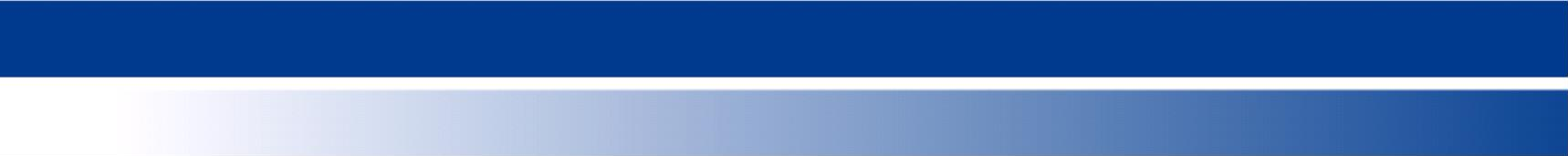 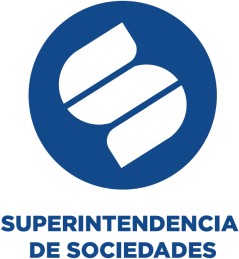 BORRADOR DOCUMENTO EN CONTRUCCIÓNPOLÍTICA PARA LA GESTIÓN DEL CONOCIMIENTO E INNOVACIÓNCONTENIDOPrincipio del formularioINTRODUCCIÓNEl Modelo Integrado de Planeación y Gestión (MIPG), establecido a través del Decreto 1083 del 2015 (Decreto Único del Sector de la Función Pública) y modificado mediante el Decreto 1499 del 2017, surge como marco de referencia para que todas las entidades y organismos públicos dirijan, planeen y ejecuten su gestión y realicen seguimiento y evaluación garantizando una la labor pública de calidad y con valores para resultados.En ese sentido, el MIPG es la hoja de ruta que busca asegurar a la ciudadanía el cumplimiento de sus derechos y la satisfacción de sus necesidades y expectativas a través de los servicios que presta el Estado. Parte fundamental para que el modelo funcione son las siete dimensiones que rigen su operación, y es ahí en donde la Política de Gestión del Conocimiento y la Innovación cobra relevancia por ser un componente integral en la sexta dimensión del modelo MIPG. En el marco de las consideraciones anteriores la SUPERINTENDENCIA DE SOCIEDADES, reconoce la Política de Gestión del Conocimiento e Innovación, como un eje transversal del MIPG que fortalece a las demás dimensiones del modelo y mejora la prestación de trámites y servicios en la entidad. Por ello la Superintendencia se compromete con la adopción de esta política, fortaleciendo la identificación, análisis, transformación y custodia del conocimiento y contribuyendo al desarrollo de habilidades, competencias de los servidores, saberes y experiencias de sus servidores como un aporte al desarrollo individual y grupal que facilite los procesos de apropiación del conocimiento e innovación.Consciente de que la de gestión del conocimiento es un activo de la entidad que complementa la  transparencia en la gestión pública y por ende debe estar al servicio toda la ciudadanía, la SUPERINTENDENCIA DE SOCIEDADES promueve el acceso a la información de forma proactiva, actualizada, accesible y comprensible y facilita la creación, conservación y divulgación del conocimiento con sus grupos de valor, dando cumplimiento a las disposiciones legales y normativas en el marco del MIPG así como las previstas Ley 1712 del 2014 y la Ley 1757de 2015 Participación Ciudadana.1.OBJETIVO El objetivo principal de la Política de Gestión del Conocimiento es fortalecer la generación, transmisión y conservación del conocimiento, de la Superintendencia de Sociedades facilitando procesos de aprendizaje y adaptación de los servidores de la Superintendencia de Sociedades, con el fin de satisfacer las necesidades de los grupos de valor y generar valor de lo público.Para alcanzar el objetivo se definirán los lineamientos de formulación, actualización, implementación y evaluación de la política de gestión del conocimiento e innovación con el propósito de promover una cultura de análisis, conservación de la memoria institucional y transferencia de conocimiento. Asimismo, esta política se ajustará a los lineamientos establecidos por la Superintendencia de Sociedades garantizando el cumplimiento de la legislación vigente, así como de las políticas y procedimientos específicos relacionados con la gestión del conocimiento.La Política y su contenido será revisada y actualizada periódicamente para asegurar su cumplimiento con las disposiciones normativas, para fomentar una cultura de conocimiento colectivo, innovación y de vanguardia mediante la capacitación continua para todos los servidores de la entidad.ALCANCE Haciendo énfasis en el cumplimiento en la misionalidad institucional, la política de Gestión del conocimiento tiene aplicabilidad a todos funcionarios, colaboradores y proveedores de la entidad, incluyendo los procesos y procedimientos vigentes, y se extiende a la ciudadanía a través de los grupos de valor mediante las diversas formas de participación incidente en los espacios de interacción. la política deLa política deberá ser aplicada por todas aquellas personas y procesos que de la SUPERINTENDENCIA DE SOCIEDADES en donde se cree, use, identifique, conserve y se evalúe el conocimiento tácito y explicito, con el fin de facilitar la generación y apropiación del conocimiento, así como para la promoción e innovación en todos los procesos institucionales.   La SUPERINTENDENCIA DE SOCIEDADES trasciende la gestión del conocimiento a sus planes y proyectos alineándola con el mapa estratégico institucional 2023 -2026, en su objetivo No. 6 que dice: Implementar un proceso continuo de gestión del conocimiento e innovación.DESCRIPCIÓN DE LA POLÍTICA DE GESTIÓN DEL CONOCIMIENTO E INNOVACIÓN.Para la Superintendencia de Sociedades, la política de gestión del conocimiento es el pilar para el mejoramiento continuo y un activo intangible que contribuye a la solución de las necesidades de sus grupos de valor. Representa además una herramienta para el logro de los objetivos misionales. Y es por ello que la Superintendencia de Sociedades se compromete a desarrollar una cultura de gestión del conocimiento a partir del reconocimiento de los saberes y experiencias de sus servidores como un eje fundamental de la gestión institucional.En el marco normativo el Decreto 1499 del 11 de septiembre de 2017 del Departamento Administrativo de la Función Pública (DAFP) establece diecinueve (19) políticas de gestión y desempeño institucional, una de ellas, la Gestión del Conocimiento y la Innovación, siendo esta el eje transversal que fortalece a las demás dimensiones del modelo, conectando el conocimiento entre sus colaboradores y la gestión de buenas prácticas.A continuación, se presentan los cuatro ejes de la dimensión del MIPG que regirán la adopción de la política en la Superintendencia.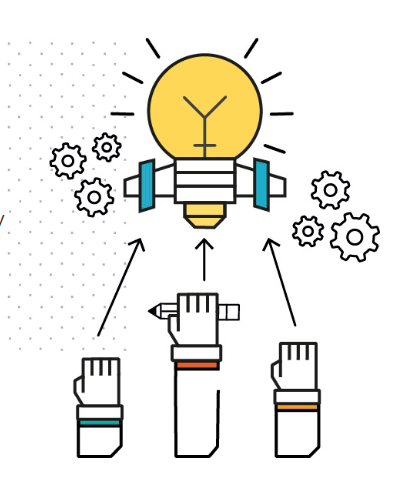 Generación y producción de conocimiento. Este primer eje tiene como objetivo la producción del conocimiento a través de cuatro elementos esenciales que son: investigar, idear, innovar y experimentar mediante el quehacer cotidiano de prácticas y los saberes de los servidores.Fuente: Imagen tomada del DAFPHerramientas de uso y apropiación. El segundo eje busca identificar y evaluar los sistemas de información y su instrumentalización para reconocer en las herramientas existentes las posibles mejoras, asegurando su respaldo y la facilidad de acceso por parte de los servidores y grupos de valor.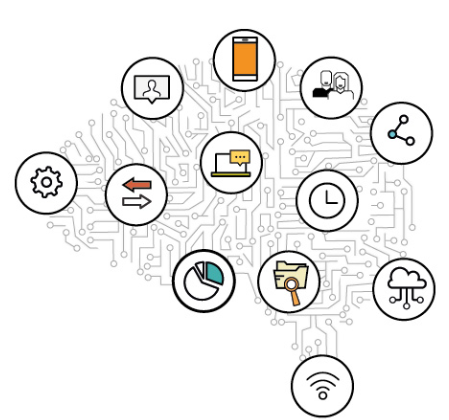 Fuente: Imagen tomada del DAFP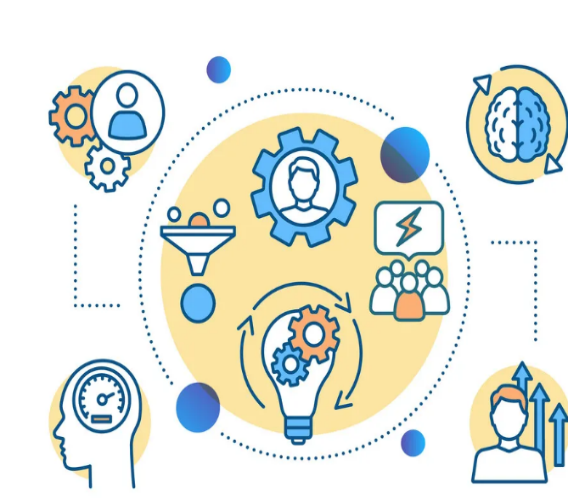 Analítica institucional. Este tercer eje es empleado especialmente por las dimensiones de MIP como son el Direccionamiento Estratégico y Planeación, Gestión para el Resultado con Valores, Evaluación de Resultados, Talento Humano y Control Interno. Permite analizar y obtener conocimiento estratégico de los resultados de la gestión de la entidad para fortalecer la toma de decisiones; se apoya en la dimensión de Información y Comunicación en la visualización de datos.Fuente: Imagen tomada del DAFPCultura de compartir y difundir. Este eje es en esencia el fin de la gestión del conocimiento y se basa en fortalecer el trabajo en equipo y en la motivación de una comunicación asertiva al interior y exterior de la Entidad. La promoción para compartir experiencias y prácticas exitosas, así como divulgar los casos fallidos para una adecuada retroalimentación, constituyen la memoria institucional y fomentan la innovación del conocimiento.  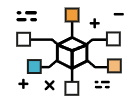 Fuente: Imagen tomada del DAFPEn el marco de la Norma ISO 9001:2015 se establece que en la Gestión del Conocimiento de una organización se debe determinar, mantener y poner a disposición (en caso de requerirse) los conocimientos necesarios para la operación de sus procesos y considerar conocimientos actuales y definir cómo acceder a los conocimientos requeridos para actualizarse.Una vez se han definido los lineamientos para la planificación del sistema de gestión de calidad, la norma también menciona los recursos que se deben determinar y proporcionar para el establecimiento, implementación, mantenimiento y mejora continua de dicho sistema. Los recursos comprenden personas, infraestructura (incluyendo tecnologías de la información y la comunicación), ambiente de trabajo apropiado, recursos de seguimiento y medición.MODELO DE LA POLÍTICAEn el marco de este documento la Superintendencia de Sociedades para la gestión y organización del SGI y de los requisitos de la norma NTC ISO 27001 27001:2013, en las cuales está certificado ha organizado por eficiencia, consolidación y control, todas las políticas que surjan en el SGI. Acorde con ello se contempla el modelo que corresponde a la política de gestión del conocimiento que indica: Transferencia del conocimiento. Cuando se contrata un proveedor, deben acordarse y ejecutarse las siguientes actividades:La Creación de una carpeta digital donde se deben almacenar todos los documentos, bases de datos, procedimientos, creaciones digitales, instrumentos de trabajo, software o funciones tecnológicas desarrolladas por el proveedor, en razón a los entregables, soporte de las labores contratadas.Crear y almacenar en la misma carpeta digital establecida, una tabla de registro de cada documento, base de datos, procedimientos, creaciones digitales, instrumentos de trabajo, software o funciones tecnológicas desarrolladas, donde se relacione como mínimo; fecha de creación, nombre del instrumento, diseñador, descripción de uso, área en la que se implementa, estado de actualización y documentación asociada. Tabla que debe ser diligenciada por el proveedor y revisada por el supervisor del contrato, como insumo al informe de supervisión.Realizar una reunión de transferencia de conocimiento en caso de que la relación contractual no continúe.Incluir en los acuerdos de niveles de servicio, la transferencia de conocimiento.Para efectos de realizar verificación de estos controles, se deben tener en cuenta los controles mínimos a cumplir por parte de los proveedores, se deben diligenciar en visita al proveedor realizada por funcionario capacitado y certificado como auditor interno de ISO 27001:2013.En casos en que un servidor o proveedor posea conocimientos que son importantes para las operaciones regulares, esa información se deberá ser documentada y transferida a la entidad, tal como claves de los sistemas de información a su cargo.LIDERES DE LA POLÍTICA DE GESTIÓN DEL CONCIMIENTO E INNOVACIÓN.Remitiéndose al Decreto nacional 430 de 2016 por el cual se modifica la estructura del Departamento Administrativo de la Función Pública (DAFP) y sus funciones, para efectos de “Formular, implementar, hacer seguimiento y evaluar las políticas de desarrollo administrativo de la función pública…” el líder de la Política es el DAFP.A nivel de la Superintendencia de Sociedades, y de acuerdo con la Resolución 100-004108 del 6 de agosto de 2021, modifica por la Resolución 100-006428 del 20 de octubre de 2020, que adoptó el Modelo Integrado de Planeación y Gestión MIPG y crea el Comité Institucional de Gestión y Desempeño de la Superintendencia; se designa como líder de la Política de Gestión del Conocimiento e Innovación a la OFICINA ASESORA DE PLANEACIÓN, con el apoyo de las siguientes direcciones: Dirección de Talento Humano, Dirección de Tecnología de la Información y las Comunicaciones, Grupo de Gestión Documental y Grupo de Comunicaciones. En consideración de lo anterior las dependencias que lideran la política designarán un enlace para conformar un equipo que aportará desde su rol en la implementación, desarrollo, control y mejora de la política. Sin embargo, es compromiso de todos los servidores de la entidad promover y participar de las actividades de gestión del conocimiento además de identificar buenas prácticas y lecciones aprendidas..CONTROL DE CAMBIOSSUPERINTENDENCIA DE SOCIEDADESCódigo: GC-PO-002SISTEMA GESTIÓN INTEGRADOFecha: PROCESO GESTIÓN INTEGRALVersión: 001POLÍTICA DE GESTIÓN DEL CONOCIMIENTO Y LA INNOVACIÓNNúmero de páginaVersiónVigencia DesdeVigencia HastaIdentificación de los cambiosResponsable001.Jefe	Oficina	Asesora	de Planeación.Elaboró:	Oficina Asesora de PlaneaciónRevisó: jefe de la Oficina Asesora de Planeación / Secretaría GeneralAprobó:	Comité de Desempeño y Gestión Institucional.Fecha:Fecha:Fecha: